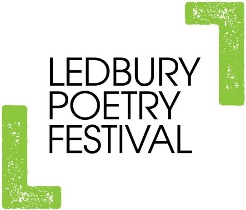 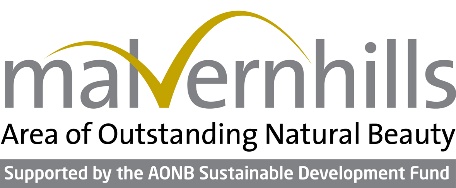 Join us for a Troubadour Poetry Day in the hidden Malverns!
Brought to you by Ledbury Poetry Festival & the Malvern Hills AONBSaturday 14th December 10.30 – 3:00. £25 a head for lunch, wine, and workshops.Join Jean Atkin, our Troubadour of the Hills, for a poetry workshop at Barton Court, Colwall, a Georgian gem of a country house tucked under the hills, with tales to tell of its past inhabitants and their marriage brokering: so Jane Austen!  After a tour of the grounds, outbuildings and the house itself, Jean will guide you into writing poetry about place.There will be sash windows, stucco, topiary and warm old brick; a red brick ferret house, an ancient dovecote and a hound-wash.  All accompanied by a delicious lunch with a glass of wine included in your ticket, in the surrounds of a Christmas bedecked house.You may have heard Jean talking about this poetry project with Clare Balding on Ramblings earlier this year: listen at BBC Radio 4 - Ramblings, Series 41, Walking a Poem on The MalvernsEmail Ledbury Poetry Festival to book a place: Chloe Garner, director@poetry-festival.co.uk or telephone 01531 634156 (Monday – Thursday). Tickets must be booked before 2nd December 2019 and any food allergies/requirements made at the time of booking.Jean Atkin has Cumbrian and Scottish roots, but now lives in Shropshire.  She was BBC National Poetry Day Poet for Shropshire this year, and her work has been commissioned for Radio 4, and featured on ‘Best Scottish Poems’ by the Scottish Poetry Library.   She works as a poet in education and community in partnership with many different organisations. www.jeanatkin.com  @wordsparks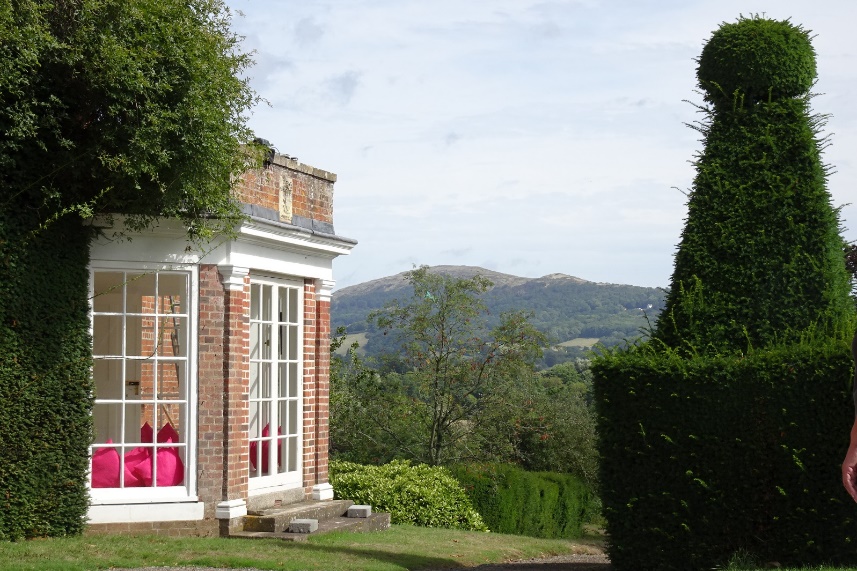 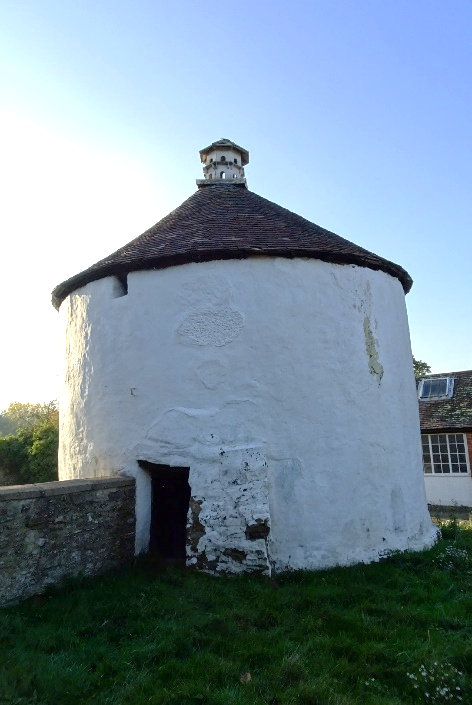 